В Соответствии письмом  Управления Роспотребнадзора и Центра гигиены и эпидемиологии по свердловской области №01/17335-2018-32 «О проведении тематических горячих линий» Серовским отделом Управления Роспотребнадзора по Свердловской области и филиалом  Федерального бюджетного учреждения здравоохранения «Центр гигиены и эпидемиологии в Свердловской области в городе Серов, Серовском, Гаринском, Новолялинском и Верхотурском районах»  с 20.05.2020г., по 03.06.2020г., проводится «горячая линия» по вопросам качества и безопасности детских товаров.Специалисты Серовского отдела Управления Роспотребнадзора по Свердловской области и Серовского Филиала ФБУЗ «Центр гигиены и эпидемиологии в Свердловской области»Ответят на вопросы касающиеся качества и безопасности детской одежды, обуви, игрушек, школьной формы, детского питания, действующих нормативных гигиенических требований к этой категории товаров.Телефоны по которым можно позвонить на горячую линиюТелефон горячей линии 89527340210Приёмная 8(34385)6-42-86Отдел защиты прав потребителей	8(34385)6-50-71; 8(34385)6-50-70Прошу опубликовать информацию о работе горячей линии по вопросам качества и безопасности детских товаров на официальном сайте администрации Серовского  ГО.Начальник территориального отдела,главный государственныйсанитарный врач по городу Серову, Серовскому , Гаринскому, Новолялинскому  и Верхотурскому районам                                          Е.В. Серёгинаисп. Специалист-эксперт Лопух Е.А.В Соответствии письмом  Управления Роспотребнадзора и Центра гигиены и эпидемиологии по свердловской области №01/17335-2018-32 «О проведении тематических горячих линий» Серовским отделом Управления Роспотребнадзора по Свердловской области и филиалом  Федерального бюджетного учреждения здравоохранения «Центр гигиены и эпидемиологии в Свердловской области в городе Серов, Серовском, Гаринском, Новолялинском и Верхотурском районах»  с 20.05.2020г., по 03.06.2020г., проводится «горячая линия» по вопросам качества и безопасности детских товаров.Специалисты Серовского отдела Управления Роспотребнадзора по Свердловской области и Серовского Филиала ФБУЗ «Центр гигиены и эпидемиологии в Свердловской области»Ответят на вопросы касающиеся качества и безопасности детской одежды, обуви, игрушек, школьной формы, детского питания, действующих нормативных гигиенических требований к этой категории товаров.Телефоны по которым можно позвонить на горячую линиюТелефон горячей линии 89527340210Приёмная 8(34385)6-42-86Отдел защиты прав потребителей	8(34385)6-50-71; 8(34385)6-50-70Прошу опубликовать информацию о работе горячей линии по вопросам качества и безопасности детских товаров на официальном сайте администрации Сосьвинского  ГО.Начальник территориального отдела,главный государственныйсанитарный врач по городу Серову, Серовскому , Гаринскому, Новолялинскому  и Верхотурскому районам                                          Е.В. Серёгинаисп. Специалист-эксперт Лопух Е.А.В Соответствии письмом  Управления Роспотребнадзора и Центра гигиены и эпидемиологии по свердловской области №01/17335-2018-32 «О проведении тематических горячих линий» Серовским отделом Управления Роспотребнадзора по Свердловской области и филиалом  Федерального бюджетного учреждения здравоохранения «Центр гигиены и эпидемиологии в Свердловской области в городе Серов, Серовском, Гаринском, Новолялинском и Верхотурском районах»  с 20.05.2020г., по 03.06.2020г., проводится «горячая линия» по вопросам качества и безопасности детских товаров.Специалисты Серовского отдела Управления Роспотребнадзора по Свердловской области и Серовского Филиала ФБУЗ «Центр гигиены и эпидемиологии в Свердловской области»Ответят на вопросы касающиеся качества и безопасности детской одежды, обуви, игрушек, школьной формы, детского питания, действующих нормативных гигиенических требований к этой категории товаров.Телефоны по которым можно позвонить на горячую линиюТелефон горячей линии 89527340210Приёмная 8(34385)6-42-86Отдел защиты прав потребителей	8(34385)6-50-71; 8(34385)6-50-70Прошу опубликовать информацию о работе горячей линии по вопросам качества и безопасности детских товаров на официальном сайте администрации Гаринского  ГО.Начальник территориального отдела,главный государственныйсанитарный врач по городу Серову, Серовскому , Гаринскому, Новолялинскому  и Верхотурскому районам                                          Е.В. Серёгинаисп. Специалист-эксперт Лопух Е.А. В Соответствии письмом  Управления Роспотребнадзора и Центра гигиены и эпидемиологии по свердловской области №01/17335-2018-32 «О проведении тематических горячих линий» Серовским отделом Управления Роспотребнадзора по Свердловской области и филиалом  Федерального бюджетного учреждения здравоохранения «Центр гигиены и эпидемиологии в Свердловской области в городе Серов, Серовском, Гаринском, Новолялинском и Верхотурском районах»  с 20.05.2020г., по 03.06.2020г., проводится «горячая линия» по вопросам качества и безопасности детских товаров.Специалисты Серовского отдела Управления Роспотребнадзора по Свердловской области и Серовского Филиала ФБУЗ «Центр гигиены и эпидемиологии в Свердловской области»Ответят на вопросы касающиеся качества и безопасности детской одежды, обуви, игрушек, школьной формы, детского питания, действующих нормативных гигиенических требований к этой категории товаров.Телефоны по которым можно позвонить на горячую линиюТелефон горячей линии 89527340210Приёмная 8(34385)6-42-86Отдел защиты прав потребителей	8(34385)6-50-71; 8(34385)6-50-70Прошу опубликовать информацию о работе горячей линии по вопросам качества и безопасности детских товаров на официальном сайте администрации Верхотурского  ГО.Начальник территориального отдела,главный государственныйсанитарный врач по городу Серову, Серовскому , Гаринскому, Новолялинскому  и Верхотурскому районам                                          Е.В. Серёгинаисп. Ведущий специалист-эксперт Баёва Ю.С. В Соответствии письмом  Управления Роспотребнадзора и Центра гигиены и эпидемиологии по свердловской области №01/17335-2018-32 «О проведении тематических горячих линий» Серовским отделом Управления Роспотребнадзора по Свердловской области и филиалом  Федерального бюджетного учреждения здравоохранения «Центр гигиены и эпидемиологии в Свердловской области в городе Серов, Серовском, Гаринском, Новолялинском и Верхотурском районах»  с 20.05.2020г., по 03.06.2020г., проводится «горячая линия» по вопросам качества и безопасности детских товаров.Специалисты Серовского отдела Управления Роспотребнадзора по Свердловской области и Серовского Филиала ФБУЗ «Центр гигиены и эпидемиологии в Свердловской области»Ответят на вопросы касающиеся качества и безопасности детской одежды, обуви, игрушек, школьной формы, детского питания, действующих нормативных гигиенических требований к этой категории товаров.Телефоны по которым можно позвонить на горячую линиюТелефон горячей линии 89527340210Приёмная 8(34385)6-42-86Отдел защиты прав потребителей	8(34385)6-50-71; 8(34385)6-50-70Прошу опубликовать информацию о работе горячей линии по вопросам качества и безопасности детских товаров на официальном сайте администрации Новолялинского   ГО.Начальник территориального отдела,главный государственныйсанитарный врач по городу Серову, Серовскому , Гаринскому, Новолялинскому  и Верхотурскому районам                                          Е.В. Серёгинаисп. Ведущий специалист-эксперт Баёва Ю.С. В Соответствии письмом  Управления Роспотребнадзора и Центра гигиены и эпидемиологии по свердловской области №01/17335-2018-32 «О проведении тематических горячих линий» Серовским отделом Управления Роспотребнадзора по Свердловской области и филиалом  Федерального бюджетного учреждения здравоохранения «Центр гигиены и эпидемиологии в Свердловской области в городе Серов, Серовском, Гаринском, Новолялинском и Верхотурском районах»  с 20.05.2020г., по 03.06.2020г., проводится «горячая линия» по вопросам качества и безопасности детских товаров.Специалисты Серовского отдела Управления Роспотребнадзора по Свердловской области и Серовского Филиала ФБУЗ «Центр гигиены и эпидемиологии в Свердловской области»Ответят на вопросы касающиеся качества и безопасности детской одежды, обуви, игрушек, школьной формы, детского питания, действующих нормативных гигиенических требований к этой категории товаров.Телефоны по которым можно позвонить на горячую линиюТелефон горячей линии 89527340210Приёмная 8(34385)6-42-86Отдел защиты прав потребителей	8(34385)6-50-71; 8(34385)6-50-70Прошу опубликовать информацию о работе горячей линии по вопросам качества и безопасности детских товаров на официальном сайте МБУ «УГЗ СГО»Начальник территориального отдела,главный государственныйсанитарный врач по городу Серову, Серовскому , Гаринскому, Новолялинскому  и Верхотурскому районам                                          Е.В. Серёгинаисп. Ведущий специалист-эксперт Баёва Ю.С. Федеральная служба по надзору в сфере защиты прав     потребителей и благополучия человека Территориальный отдел Управления Федеральной службы по надзору в сфере защиты прав потребителей и благополучия человека по Свердловской области в городе Серов, Серовском, Гаринском, Новолялинском и Верхотурском районах . Серов, Свердловская область,ул. Фрунзе, 5, тел./факс: (34385) 6-42-86e-mail: mail_13@66.rospotrebnadzor.ruИсх. № 66-13-08/30-2113-2020  от  20.05.2020 г.ГлавеСеровского городского округаВ.В. СизиковуФедеральная служба по надзору в сфере защиты прав     потребителей и благополучия человека Территориальный отдел Управления Федеральной службы по надзору в сфере защиты прав потребителей и благополучия человека по Свердловской области в городе Серов, Серовском, Гаринском, Новолялинском и Верхотурском районах . Серов, Свердловская область,ул. Фрунзе, 5, тел./факс: (34385) 6-42-86e-mail: mail_13@66.rospotrebnadzor.ruИсх. № 66-13-08/30-2114-2020  от  20.05.2020 г.ГлавеСосьвинского  городского округаГ.Н. МакаровуФедеральная служба по надзору в сфере защиты прав     потребителей и благополучия человека Территориальный отдел Управления Федеральной службы по надзору в сфере защиты прав потребителей и благополучия человека по Свердловской области в городе Серов, Серовском, Гаринском, Новолялинском и Верхотурском районах . Серов, Свердловская область,ул. Фрунзе, 5, тел./факс: (34385) 6-42-86e-mail: mail_13@66.rospotrebnadzor.ruИсх. № 66-13-08/30-2115-2020  от  20.05.2020 г.ГлавеГаринского городского округаС.Е. ВеличкоФедеральная служба по надзору в сфере защиты прав     потребителей и благополучия человека Территориальный отдел Управления Федеральной службы по надзору в сфере защиты прав потребителей и благополучия человека по Свердловской области в городе Серов, Серовском, Гаринском, Новолялинском и Верхотурском районах . Серов, Свердловская область,ул. Фрунзе, 5, тел./факс: (34385) 6-42-86e-mail: mail_13@66.rospotrebnadzor.ruИсх. № 66-13-08/30-2117-2020  от  20.05.2020 г.ГлавеГородской округ Верхотурский А.Г. ЛихановуФедеральная служба по надзору в сфере защиты прав     потребителей и благополучия человека Территориальный отдел Управления Федеральной службы по надзору в сфере защиты прав потребителей и благополучия человека по Свердловской области в городе Серов, Серовском, Гаринском, Новолялинском и Верхотурском районах . Серов, Свердловская область,ул. Фрунзе, 5, тел./факс: (34385) 6-42-86e-mail: mail_13@66.rospotrebnadzor.ruИсх. № 66-13-08/30-2116-2020  от  20.05.2020 г.ГлавеНоволялинского городского округаС.А. БондаренкоФедеральная служба по надзору в сфере защиты прав     потребителей и благополучия человека Территориальный отдел Управления Федеральной службы по надзору в сфере защиты прав потребителей и благополучия человека по Свердловской области в городе Серов, Серовском, Гаринском, Новолялинском и Верхотурском районах . Серов, Свердловская область,ул. Фрунзе, 5, тел./факс: (34385) 6-42-86e-mail: mail_13@66.rospotrebnadzor.ruИсх. № 66-13-08/30-2112-2020  от  20.05.2020 г.Начальнику МБУ «УГЗ СГО» О.В. Ахтулову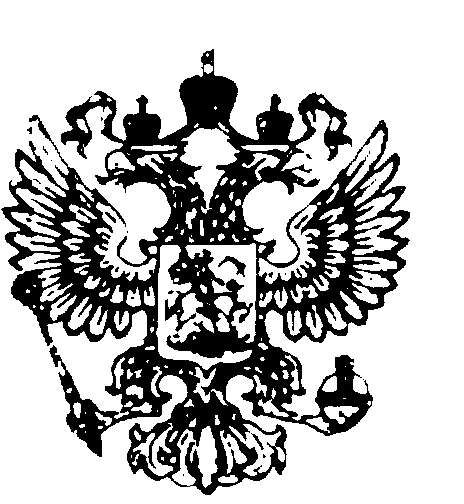 